РЕШЕНИЕ                                   с. Лекарево                                         КАРАР№ 77                                                                                       «16» декабря   2022 г.О внесении изменений в Решение Совета Лекаревского сельского поселения Елабужского муниципального района от 11.01.2010 №1 «Об утверждении Правил создания, содержания и охраны зеленых насаждений на территории муниципального образования  Лекаревское сельское поселение Елабужского муниципального района»В соответствии с Федеральным законом «Об общих принципах организации местного самоуправления в Российской Федерации», Законом Российской Федерации «Об охране окружающей среды», Лесным Кодексом Российской Федерации, Земельным Кодексом Российской Федерации, в целях упорядочения процесса использования и охраны зеленых насаждений, произрастающих на территории муниципального образования Лекаревское сельское поселения Елабужского муниципального района, рассмотрев требование Елабужского городского прокурора,  Совет Лекаревского сельского поселения Елабужского муниципального района Республики ТатарстанРЕШИЛ:1. Внести в Правила создания, содержания и охраны зеленых насаждений на территории  муниципального образования  Лекаревское  сельское поселение Елабужского муниципального района Совета Лекаревского сельского поселения Елабужского муниципального района, утверждённое Советом Лекаревского сельского поселения Елабужского муниципального района от 11.01.2010 № 1 следующее изменение:1.1. Пункт 5.6 раздела 5 Правил изложить в следующей редакции:«5.6. Срок действия разрешения, предусматривающего вырубку зеленых насаждений, устанавливается до двух лет в зависимости от сложности и объемов работ.».2. Настоящее решение вступает в силу со дня его официального опубликования.3. Контроль за исполнением настоящего решения оставляю за собой.	Председатель  							Л.И.Зарипова       	СОВЕТ ЛЕКАРЕВСКОГО СЕЛЬСКОГО ПОСЕЛЕНИЯ ЕЛАБУЖСКОГО МУНИЦИПАЛЬНОГО РАЙОНА РЕСПУБЛИКИ ТАТАРСТАН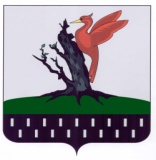 ТАТАРСТАН РЕСПУБЛИКАСЫАЛАБУГА МУНИЦИПАЛЬ РАЙОНЫ ЛЕКАРЕВО АВЫЛЫҖИРЛЕГЕ СОВЕТЫ